Lampiran 01: Lembar KuisionerKUISIONERKepada Yth Bapak/Ibu RespondenDi Tempat,Dengan Hormat,Saya yang bertanda tangan di bawah ini:Nama				: Andini AriantiNPM				: 183114110Jenis Kelamin			: WanitaJurusan			: ManajemenAsal Perguruan Tinggi	: Universitas Muslim Nusantara Al-Washliyah    MedanJudul Penelitian	:“Pengaruh Harga, Store Atmosphere, dan Gaya Hidup Terhadap Keputusan Pembelian di Benu Coffee And  Roastery Cabang Medan”.	Dengan ini saya mohon kesediaan Bapak/Ibu untuk mengisi daftar kuisioner. Informasi yang Bapak/Ibu berikan hanya semata-mata untuk melengkapi data penelitian dalam rangka penyusunan skripsi. Untuk itu, isilah kuisioner ini dengan jawaban yang sebenar-benarnya. Atas ketersediaan Bapak/Ibu, saya ucapkan terimakasih.Pemohon,ANDINI ARIANTINPM: 183114110KUISIONERI. Identitas RespondenNo 				:Nama				:Jenis Kelamin			:Usia				:Petunjuk Pengisian Kuisioner	:	Berilah tanda chek list ( √ ) pada jawaban yang paling sesuai dengan pendapat Bapak/Ibu pada kolom yang tersedia. Setiap responden hanya diperbolehkan memilih satu jawaban. Penelitian ini dapat Bapak/Ibu lakukan berdasarkan skala berikut:a. Sangat Setuju (SS)		: Skor 5b. Setuju (S)			: Skor 4c. Kurang Setuju (KS)		: Skor 3d. Tidak Setuju (TS)		: Skor 2e. Sangat Tidak Setuju (STS)	: Skor11. Harga (X1)2. Store Atmosphere (X2)Gaya Hidup (X3)Keputusan Pembelian (Y)Lampiran 02TABULASI JAWABAN RESPONDEN ANGKET PENELITIAN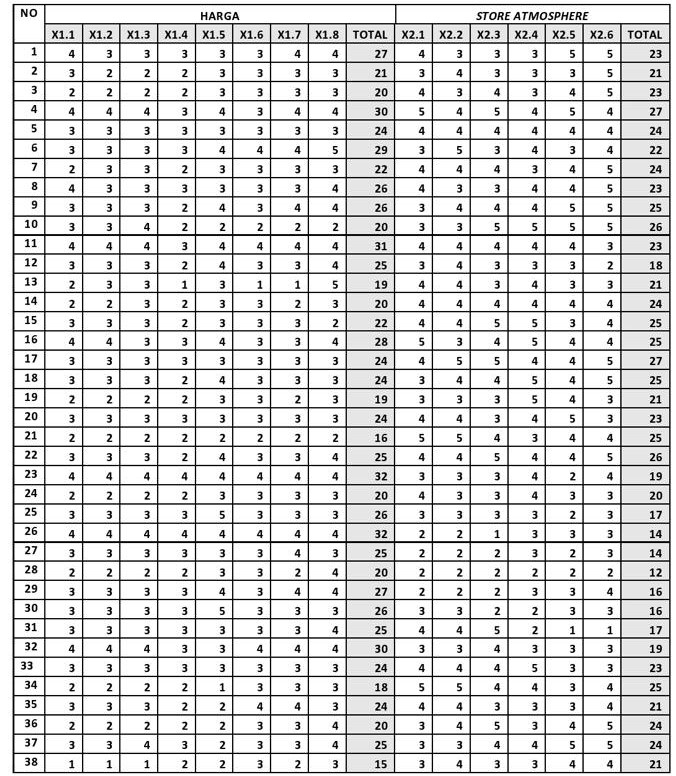 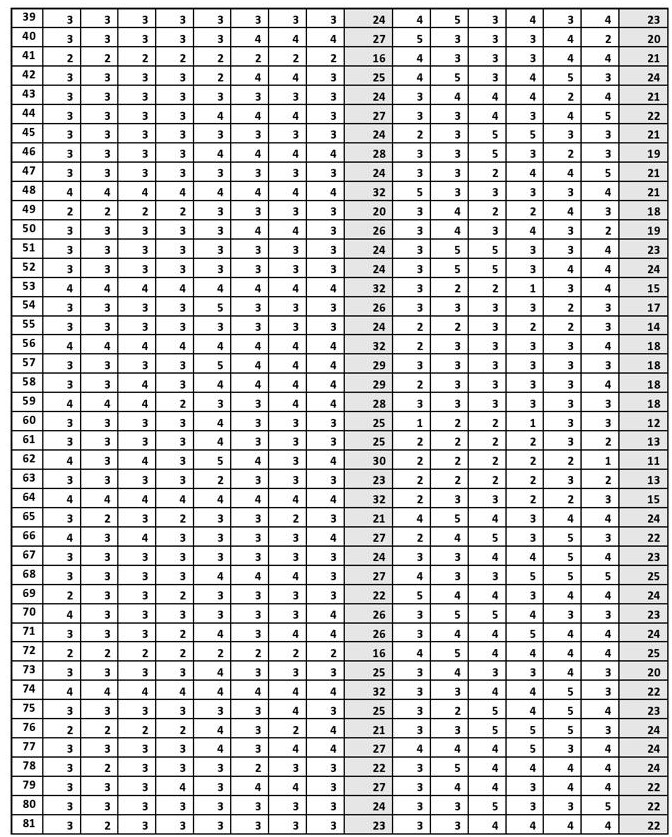 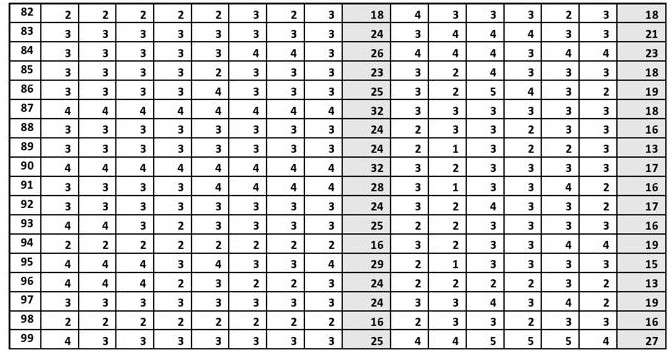 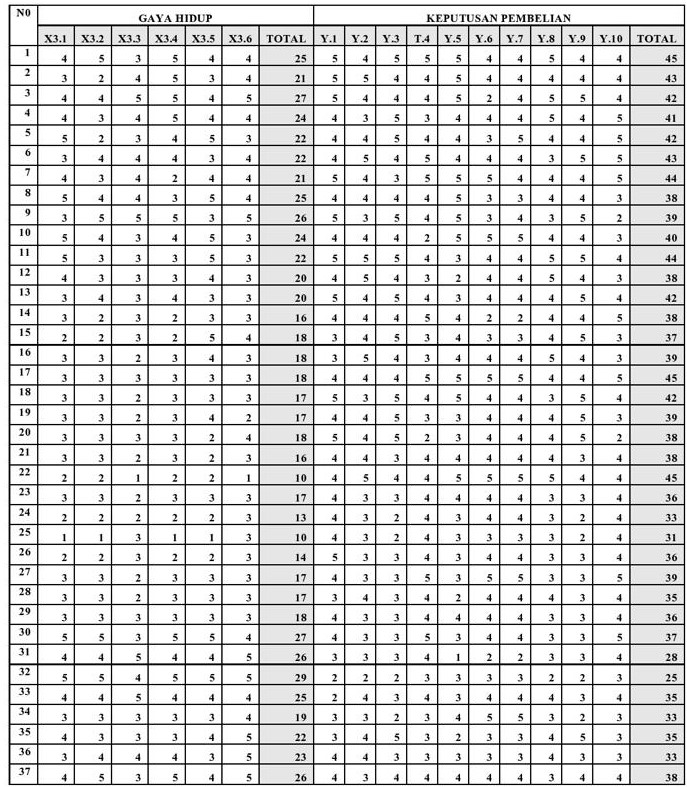 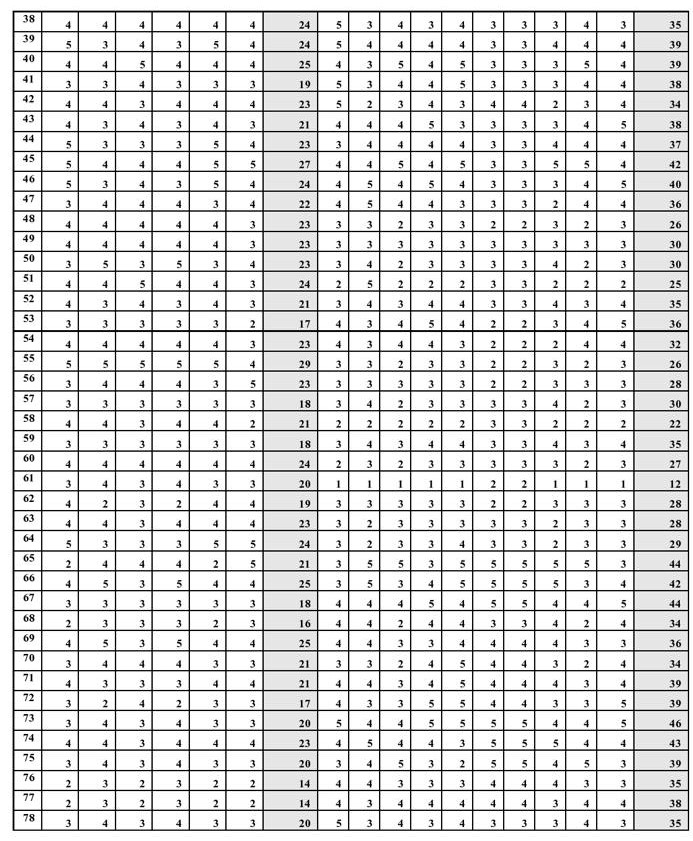 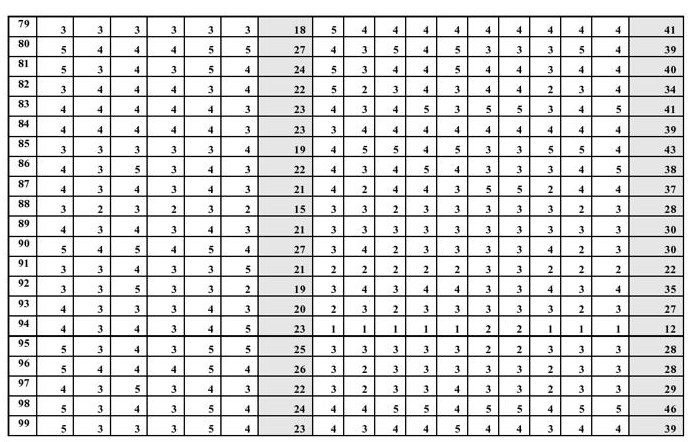 LAMPIRAN 03 : HASIL OUTPUT SPSSTabulasi Uji Validitas Dan ReliabilitasHASIL UJI VALIDITAS DAN RELIABILITASHasil Uji Asumsi Klasik Dan Regresi Linear Berganda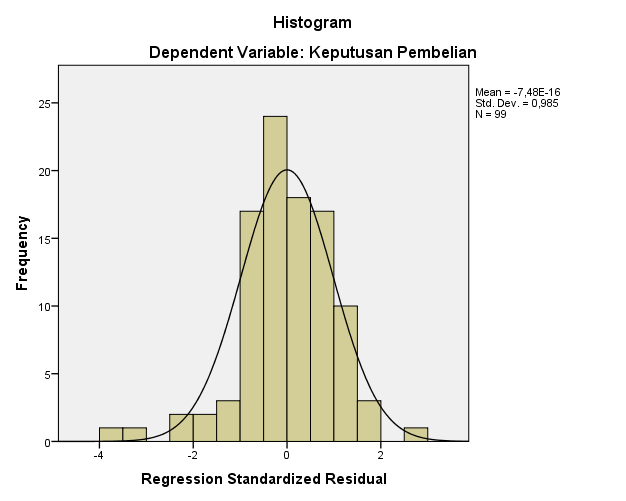 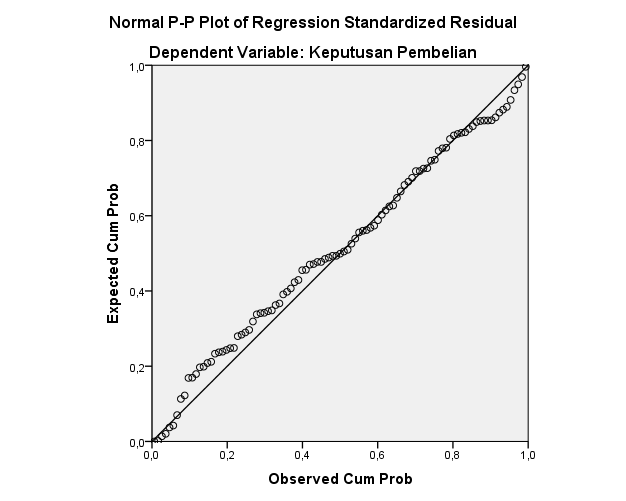 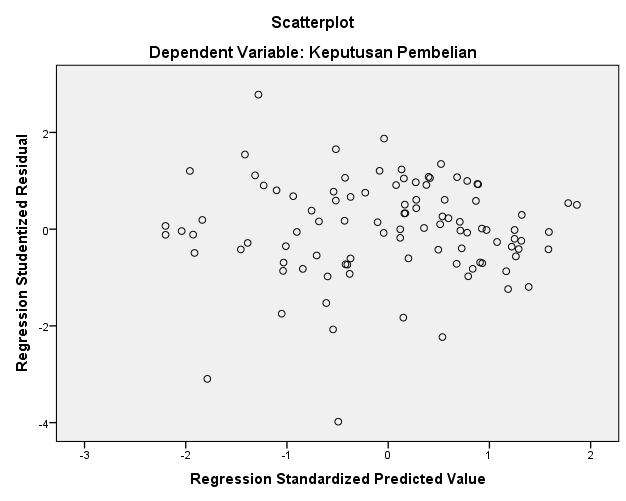 NoPernyataanSSSKSTSSTSKeterjangkauan HargaKeterjangkauan Harga1Harga makanan dan minuman di Benu Coffee terjangkau 2Harga makanan dan minuman yang ditetapkan Benu Coffee wajar dan memenuhi harapan sayaKesesuaian Harga dengan Kualitas ProdukKesesuaian Harga dengan Kualitas Produk3Harga makanan dan minuman di Benu Coffee sesuai dengan kualitas produknya4Harga makanan dan minuman di Benu Coffee bervariasi sesuai dengan rasa dan porsinyaDaya Saing HargaDaya Saing Harga5Harga minuman dan makanan di Benu Coffee lebih ekonomis dibanding tempat lain6Harga makanan dan minuman di Benu Coffee dapat bersaing dengan produk yang ada ditempat lainKesesuaian Harga dengan ManfaatKesesuaian Harga dengan Manfaat7Harga minuman dan makanan di Benu Coffee sesuai dengan manfaat yang saya rasakan8Harga yang ditawarkan sesuai dengan pelayanan, fasilitas seperti wifi, spot foto, serta musik yang telah disediakanNoPernyataanSSSKSTSSTSPengaturan CahayaPengaturan Cahaya1Benu Coffee menyediakan musik yang nyaman didengarMusik yang dimainkanMusik yang dimainkan2Papan nama Benu Coffee yang besar dan mewah dapat menarik perhatian pelanggan yang lewatSuhu UdaraSuhu Udara3Suhu ruangan di Benu Coffee sangat sejukKeselarasan Warna dalam RuanganKeselarasan Warna dalam Ruangan4Desain interior Benu Coffee yang klasik sangat cocok untuk berfotoTata Letak dan Desain yang UnikTata Letak dan Desain yang Unik5Desain interior di Benu Coffee sangat selaras dengan warna lampunyaAroma Khas di dalam RuanganAroma Khas di dalam Ruangan6Aroma khas kopi sangat terasa saat berada di Benu CoffeeNoPernyataanSSSKSTSSTSMinatMinat1Saya berkunjung ke Benu Coffee karena menu yang ditawarkan menarik perhatian saya2Saya menyukai momen kebersamaan di Benu Coffee bersama keluarga AktivitasAktivitas3Mengunjungi benu Coffee menjadi salah satu hobi saya dalam memanfaatkan waktu senggang4Saya berkunjung ke Benu Coffee sambil menyelasaikan tugas dan pekerjaan sayaOpiniOpini5Saya berkunjung ke Benu Coffee karena tren nongkrong6Saya membeli produk di Benu Coffee karena saya membutuhkannya untuk menunjang aktifitas sayaNoPernyataanSSSKSTSSTSTujuan pembelianTujuan pembelian1Saya melakukan pembelian di Benu Coffee sesuai dengan keinginan saya2Saya melakukukan pembelian di Benu Coffee karena adanya kebutuhan Pemrosesan informasi untuk pemilihan merekPemrosesan informasi untuk pemilihan merek3Saya melakukan pembelian di Benu Coffee karena produk kopinya di roasting sendiri4Saya melakukan pembelian di Benu Coffee karena makanan dan minuman yang disediakan lebih kekinianStabilitas produkStabilitas produk5Saya melakukan pembelian di Benu Coffee karena harga dan kualitas produknya sesuai dengan yang saya harapkan6Saya yakin akan keputusan saya untuk melakukan pembelian di Benu Coffee karena makanan dan minuman yang disediakan berkualitasMerekomendasikan kepada orang lainMerekomendasikan kepada orang lain7Saya puas berkunjung di Benu Coffee karena suasananya nyaman sehingga saya merekomendasikan kepada orang lain8Saya melakukan keputusan pembelian karena bujukan dari orang lainPembelian kembaliPembelian kembali9Suasana yang nyaman membuat saya melakukan pembelian ulang di Benu Coffee10Saya akan melakukan pembelian terus-menerus di Benu CoffeeX1.1X1.1X1.3X1.4X1.5X1.6X1.7X1.8Total_X1333334432633333333243333333324444444443233335333263333333324444444443233335444293343444429444233442833334333253333433325434354343033332333234444444432323233232143433334273333333324333344432723323333224333333426333243442622222222163333433325444444443233333343252222432421333343442732333233223334344327X2.1X2.2X2.3X2.4X2.5X2.6Total_X2343432193553342335534424322134153333231722322314233334183333331823333418333333181221331222223213222221112222321323322315454344242453532233445423433555255443442435543323344544244544442534334320334453223254542333555324444534243544442434434422X3.1X3.2X3.3X3.4X3.5X3.6Total_X3353534234454432443434321333332174444432355555429344435233333331844344221333333184444442434343320423244194434442353335524244425214535442533333318233323164535442534443321433344213242331734343320443444233434332023232214232322143434332033333318Y.1Y.2Y.3Y.4Y.5Y.5Y.7Y.8Y.9Y.10Total_Y342333342330252223322225343443343435434542234536434432224432332332232326333332233328342333342330222223322222343443343435232333332327111112211112333332233328323333323328323343323329355355555344353455553442444545544544442443342434443344443336332454432434443454443439433554433539544555544546454435554443345325545339443334443335434444434438534343334335544444444441Case Processing SummaryCase Processing SummaryCase Processing SummaryCase Processing SummaryN%CasesValid30100,0CasesExcludeda0,0CasesTotal30100,0a. Listwise deletion based on all variables in the procedure.a. Listwise deletion based on all variables in the procedure.a. Listwise deletion based on all variables in the procedure.a. Listwise deletion based on all variables in the procedure.Item-Total StatisticsItem-Total StatisticsItem-Total StatisticsItem-Total StatisticsItem-Total StatisticsScale Mean if Item DeletedScale Variance if Item DeletedCorrected Item-Total CorrelationCronbach's Alpha if Item DeletedX1.122,7310,547,723,869X1.222,8710,533,786,864X1.322,7010,562,786,865X1.422,9310,823,612,880X1.522,3710,861,433,905X1.622,6310,516,746,867X1.722,5710,323,687,873X1.822,5010,948,648,877Reliability StatisticsReliability StatisticsCronbach's AlphaN of Items,8898Item-Total StatisticsItem-Total StatisticsItem-Total StatisticsItem-Total StatisticsItem-Total StatisticsScale Mean if Item DeletedScale Variance if Item DeletedCorrected Item-Total CorrelationCronbach's Alpha if Item DeletedX2.117,0314,792,636,825X2.216,5013,638,593,832X2.316,3713,068,739,802X2.416,7012,838,692,812X2.516,3714,240,583,833X2.616,5315,016,567,836Reliability StatisticsReliability StatisticsCronbach's AlphaN of Items,8496Item-Total StatisticsItem-Total StatisticsItem-Total StatisticsItem-Total StatisticsItem-Total StatisticsScale Mean if Item DeletedScale Variance if Item DeletedCorrected Item-Total CorrelationCronbach's Alpha if Item DeletedX3.117,308,010,658,754X3.217,038,309,582,772X3.317,379,275,447,800X3.417,038,309,582,772X3.517,308,010,658,754X3.617,308,631,465,800Reliability StatisticsReliability StatisticsCronbach's AlphaN of Items,8066Item-Total StatisticsItem-Total StatisticsItem-Total StatisticsItem-Total StatisticsItem-Total StatisticsScale Mean if Item DeletedScale Variance if Item DeletedCorrected Item-Total CorrelationCronbach's Alpha if Item DeletedY.130,3746,654,685,911Y.230,2347,289,595,916Y.330,6746,023,693,911Y.430,2746,064,728,909Y.530,1745,730,668,912Y.630,3045,045,722,909Y.730,3045,045,722,909Y.830,3745,413,727,909Y.930,6746,023,693,911Y.1030,2746,064,728,909Reliability StatisticsReliability StatisticsCronbach's AlphaN of Items,91910One-Sample Kolmogorov-Smirnov TestOne-Sample Kolmogorov-Smirnov TestOne-Sample Kolmogorov-Smirnov TestUnstandardized ResidualNN99Normal Parametersa,bMean,0000000Normal Parametersa,bStd. Deviation5,58462458Most Extreme DifferencesAbsolute,074Most Extreme DifferencesPositive,057Most Extreme DifferencesNegative-,074Test StatisticTest Statistic,074Asymp. Sig. (2-tailed)Asymp. Sig. (2-tailed),200c,da. Test distribution is Normal.a. Test distribution is Normal.a. Test distribution is Normal.b. Calculated from data.b. Calculated from data.b. Calculated from data.c. Lilliefors Significance Correction.c. Lilliefors Significance Correction.c. Lilliefors Significance Correction.d. This is a lower bound of the true significance.d. This is a lower bound of the true significance.d. This is a lower bound of the true significance.CoefficientsaCoefficientsaCoefficientsaCoefficientsaCoefficientsaCoefficientsaCoefficientsaModelModelUnstandardized CoefficientsUnstandardized CoefficientsStandardized CoefficientstSig.ModelModelBStd. ErrorBetatSig.1(Constant)19,5455,9713,273,0011Harga,033,144,020,226,8211Store Atmosphere,901,149,5366,064,0001Gaya Hidup-,147,149-,085-,986,326a. Dependent Variable: Keputusan Pembeliana. Dependent Variable: Keputusan Pembeliana. Dependent Variable: Keputusan Pembeliana. Dependent Variable: Keputusan Pembeliana. Dependent Variable: Keputusan Pembeliana. Dependent Variable: Keputusan Pembeliana. Dependent Variable: Keputusan PembelianANOVAaANOVAaANOVAaANOVAaANOVAaANOVAaANOVAaModelModelSum of SquaresdfMean SquareFSig.1Regression1279,5933426,53113,257,000b1Residual3056,4279532,1731Total4336,02098a. Dependent Variable: Keputusan Pembeliana. Dependent Variable: Keputusan Pembeliana. Dependent Variable: Keputusan Pembeliana. Dependent Variable: Keputusan Pembeliana. Dependent Variable: Keputusan Pembeliana. Dependent Variable: Keputusan Pembeliana. Dependent Variable: Keputusan Pembelianb. Predictors: (Constant), Gaya Hidup, Store Atmosphere, Hargab. Predictors: (Constant), Gaya Hidup, Store Atmosphere, Hargab. Predictors: (Constant), Gaya Hidup, Store Atmosphere, Hargab. Predictors: (Constant), Gaya Hidup, Store Atmosphere, Hargab. Predictors: (Constant), Gaya Hidup, Store Atmosphere, Hargab. Predictors: (Constant), Gaya Hidup, Store Atmosphere, Hargab. Predictors: (Constant), Gaya Hidup, Store Atmosphere, HargaModel SummarybModel SummarybModel SummarybModel SummarybModel SummarybModelRR SquareAdjusted R SquareStd. Error of the Estimate1,543a,295,2735,672a. Predictors: (Constant), Gaya Hidup, Store Atmosphere, Hargaa. Predictors: (Constant), Gaya Hidup, Store Atmosphere, Hargaa. Predictors: (Constant), Gaya Hidup, Store Atmosphere, Hargaa. Predictors: (Constant), Gaya Hidup, Store Atmosphere, Hargaa. Predictors: (Constant), Gaya Hidup, Store Atmosphere, Hargab. Dependent Variable: Keputusan Pembelianb. Dependent Variable: Keputusan Pembelianb. Dependent Variable: Keputusan Pembelianb. Dependent Variable: Keputusan Pembelianb. Dependent Variable: Keputusan Pembelian